POMNI:DOLŽINSKE ENOTE: 1 m = 10 dm 1 dm = 10 cm 1 cm = 10 mm1 km = 1000 m PLOŠČINSKE ENOTE:1 m2 = 100 dm21 dm2 = 100 cm21 cm2 = 100 mm21 a = 100m21 ha = 100 a1 ha = 10000 m2PROSTORNINSKE ENOTE: 1 m3 = 1000 dm31 dm3 = 1000 cm31 cm3 = 1000 mm31 cm3 = 1 ml						1 hl = 100 l		1 dl = 10 cl1 dm3 = 1 l 						1 l = 10 dl 		1 cl = 10 mlMERSKE ENOTE ZA MASO: 1t = 1000 kg1 kg = 100 dag1 dag = 10 g RAČUNANJE OBSEGA IN PLOŠČINE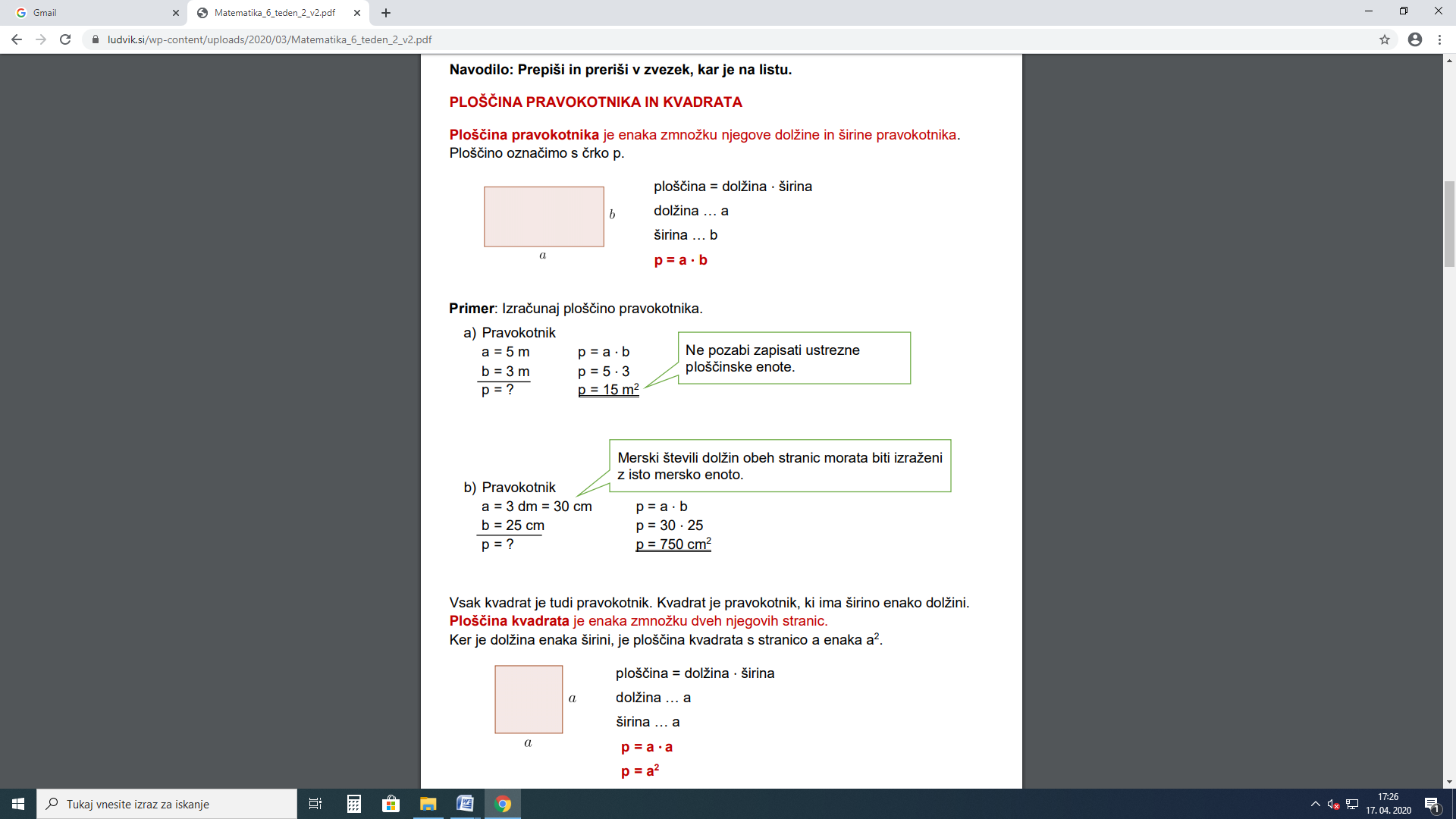 Obseg je enak dolžini črte, ki omejuje lik. KVADRATA o = 4 ∙ a 			p = a2PRAVOKOTNIKA o = 2 ∙ a + 2 ∙ b			p = a ∙ bPROSTORNINA: KOCKAV = a3Prostornina kocke je enaka zmnožku dolžin njegovih stranic.KVADERV = a ∙ b ∙ c Prostornina kvadra je enaka zmnožku njegove dolžine, širine in višine.POVRŠINA KVADRA: 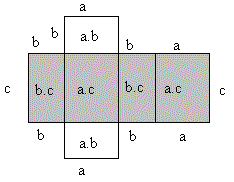 P = 2.a.b + 2.b.c + 2.a.c  ali  
P = 2.(a.b + a.c + b.c)Kvader določajo trije značilni robovi: dolžina, širina in višina, ki jih označimo z a, b in c.POVRŠINA KOCKE: 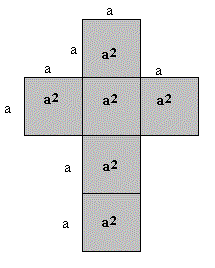 P=6∙a2POVRŠINA telesa je vsota ploščin vseh mejnih ploskev.KOTI: Sokota: en skupen krak, drugi krak je polnilni poltrak. Vsota meri 180° (α + β = 180°).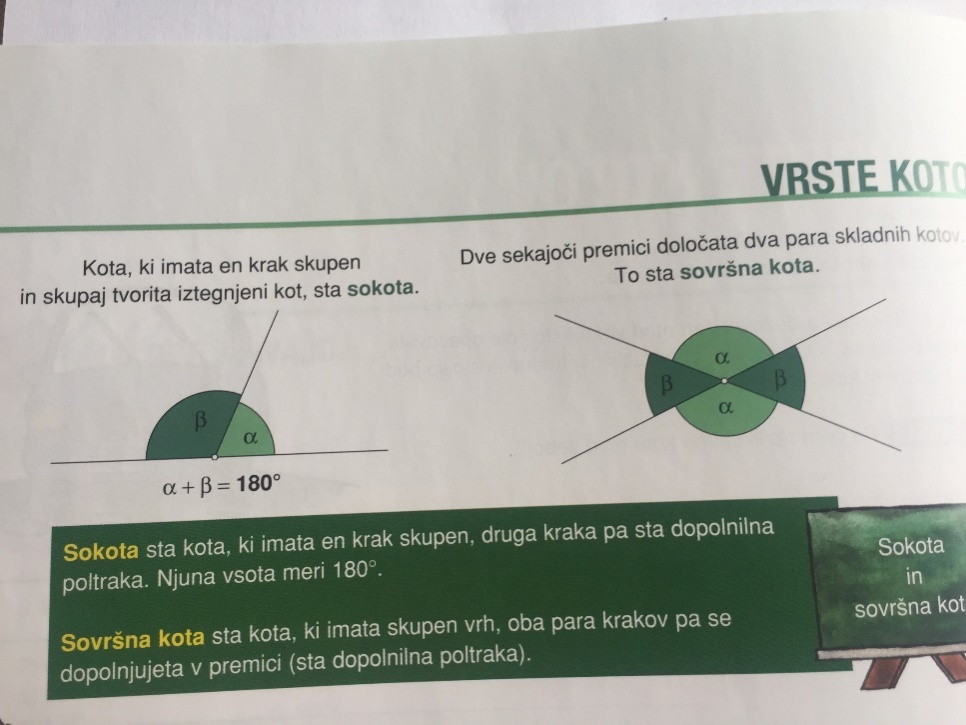 Sovršna kota: skupen vrh, oba kraka se dopolnjujeta v premici (sta dopolnilna poltraka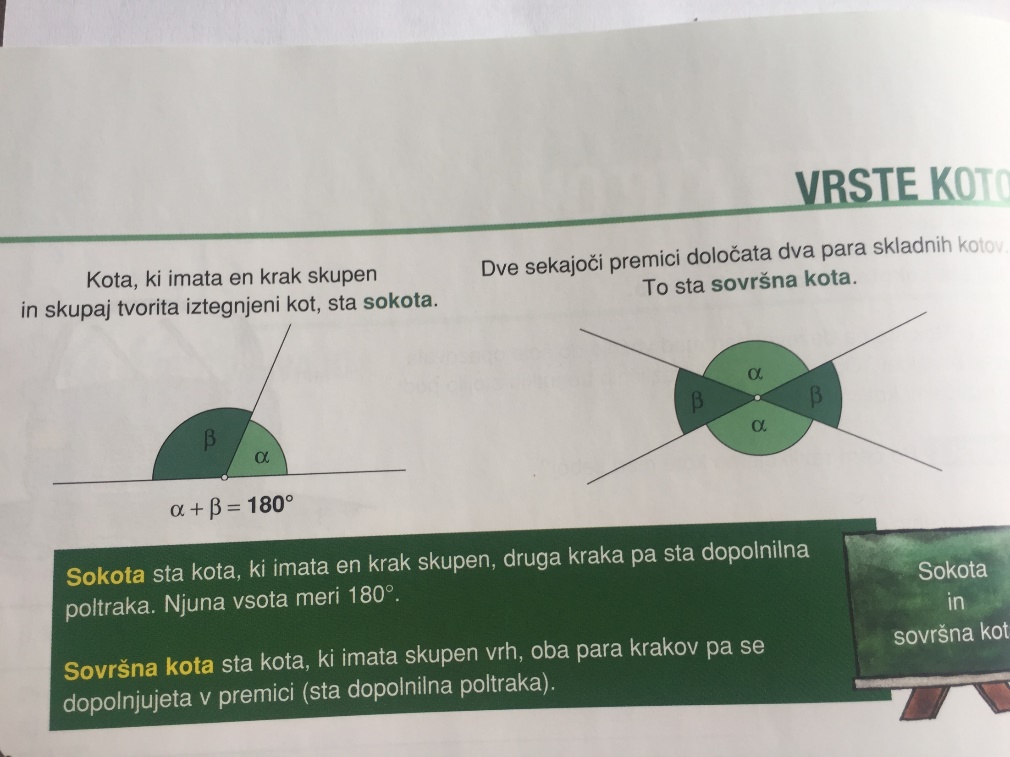 Skladna kota: kota sta si enako velika in se popolnoma prilegata (poglej si znak za skladnost.. podoben je znaku =, vendar ima še eno vijugo)  v kolikor si pozabil, kako se skladna kota riše, ti prilagam korake (v kolikor ti je lažje s slikami, si poglej powerpoint iz tedna 23. 3).Koraki: Narišemo poljuben poltrakIz izhodišča poltraka (zabodemo šestilo) narišemo poljuben lok. S šestilom izmerimo kot α (lok med kraki). Velikost kota (α) prenesemo na narisan lok (vbodemo v presečišče loka s krakom in začrtamo novo presečišče z lokom).Narišemo poltrak (iz vrha kota – V) skozi točko, ki smo jo označili na loku. Vrste kotov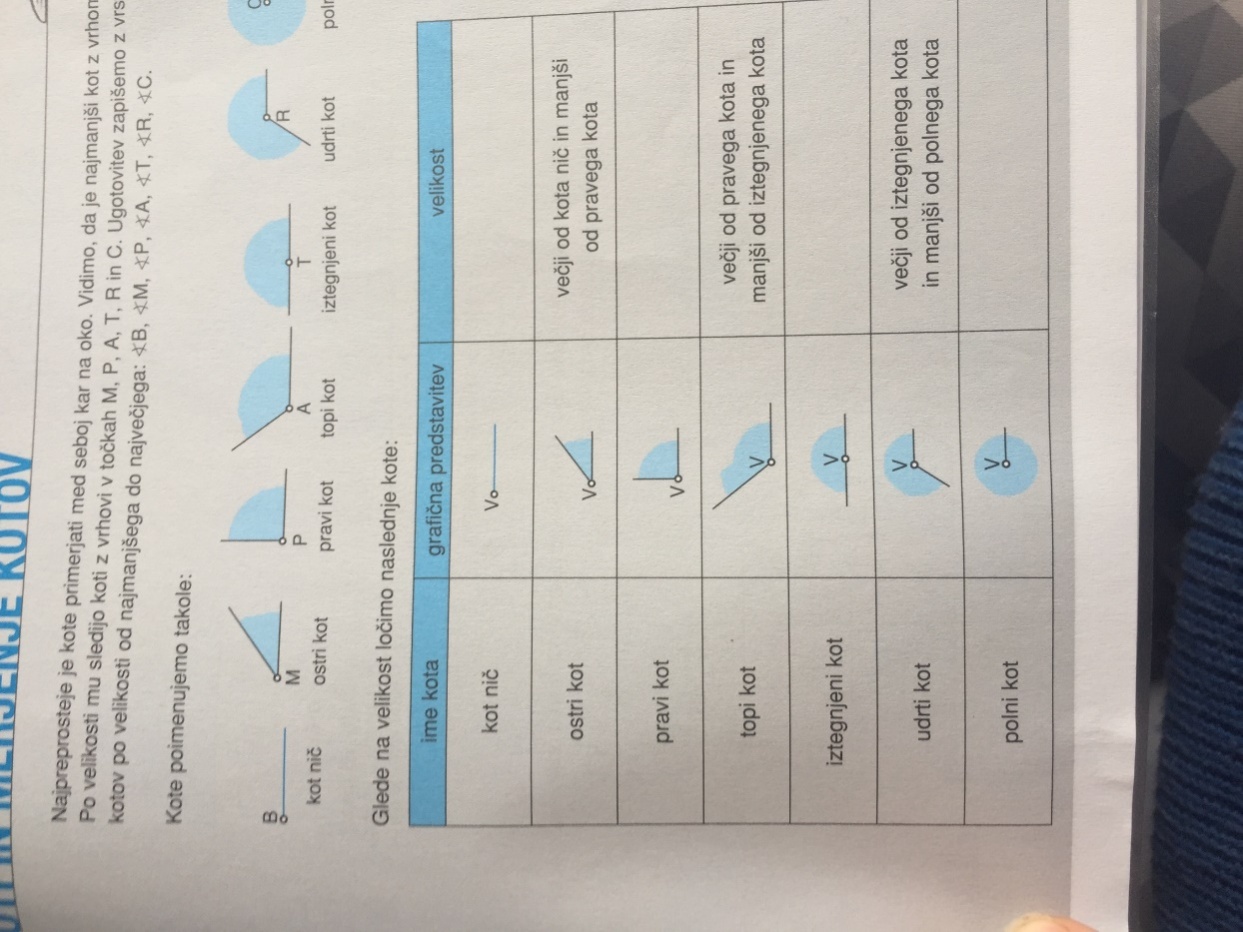 Seštevanje in odštevanje kotov1 ° = 60 `1 ` = 60 ``Spomni se: 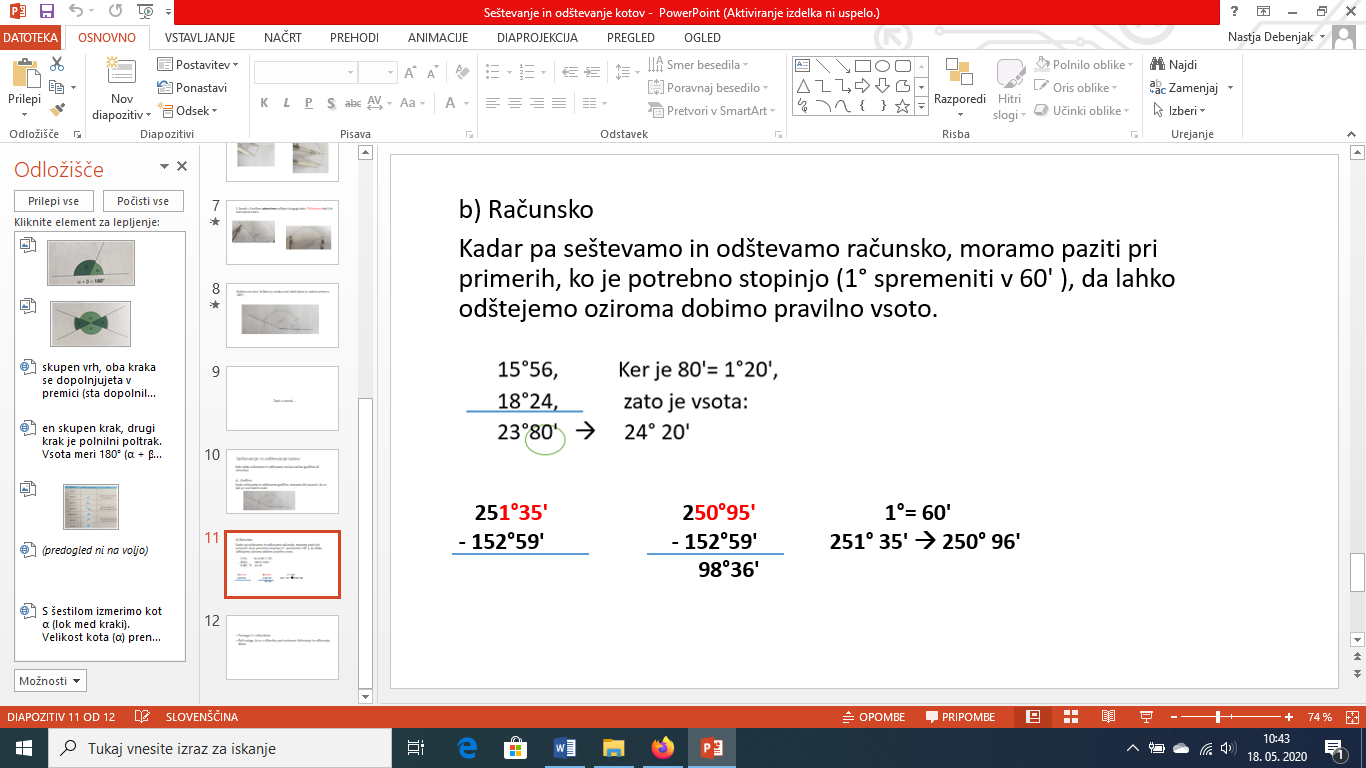 Tudi pri seštevanju moramo minute, ki gredo čez 60, spremenit v stopinjo. Enako velja pri sekundah, ki gredo čez 60, le da jih spremenimo v minuto. Poimenovanje kotovče imamo kot abc, je vrh v točki B. Lahko jih poimenujemo tudi z grškimi črkami ali s tremi točkami. Ne pozabi pri poimenovanju s točkami tudi na simbol za kot. 